     MENTONE DAYS/ CHILI CONTEST MAY 20th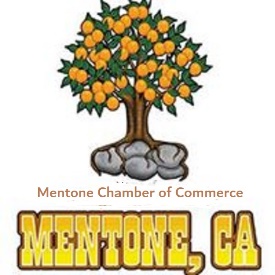 VENDOR’S CONTRACTLOCATION: 1325 Amethyst Ave Mentone CA 92359 (Sandals Church Grounds)___________________________agree(s) to the herein terms of this contract(BUSINESS NAME OR INDIVIDUAL)      $40.00 PER 10xx10  SPACEI___________________________   am the sole representative for the above-named vendor and I am responsible for the terms in this contract.I am responsible for the SET UP (1 ½-2 hours before event) and CLEAN UP of my designated area on MAY 20, 2023. I will provide my own canopy and tables needed to display my merchandise HOURS 10:00 A,.M. 3: 00 P.M.  I will stay until my area has been cleaned up (no later than 4:15 p.m.) or until instructed by the coordinator or his/her designee’s request for me to tear down and clean up.I do not hold Mentone Area Community Association (M.A.C.A.), Mentone Chamber of Commerce or Sandals Church, volunteers, staff, or representatives responsible or liable for any loss, damage, or stolen goods. MACA, Mentone Chamber of Commerce the property owners are not liable for any injury, or death, I give M.A.C.A. and Mentone Chamber of Commerce my permission to use my company name, and or any pictures for the use of promotion for present and future use.I have read and understand the context of this contract and agree to all terms._____________________________          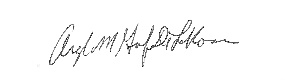 Vendor/REP                                                     Event CoordinatorDate______________			       Date : MARCH 8, 2023              	  